Tour Through the Muscular System Lab Sheet: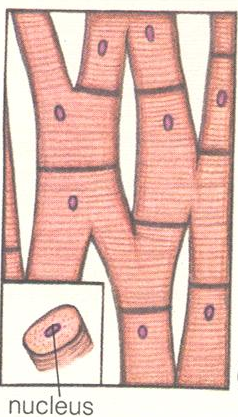 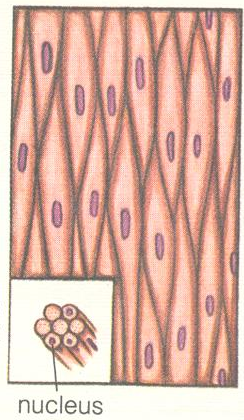 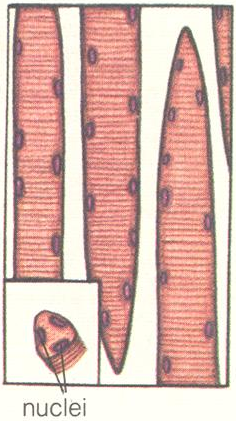 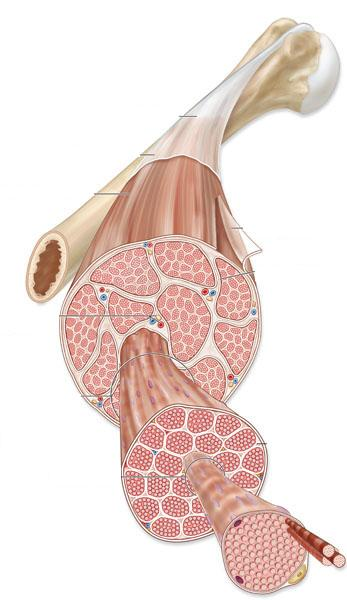 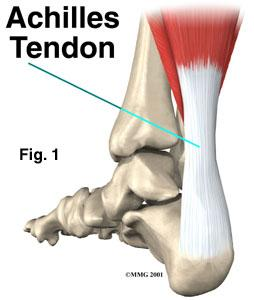 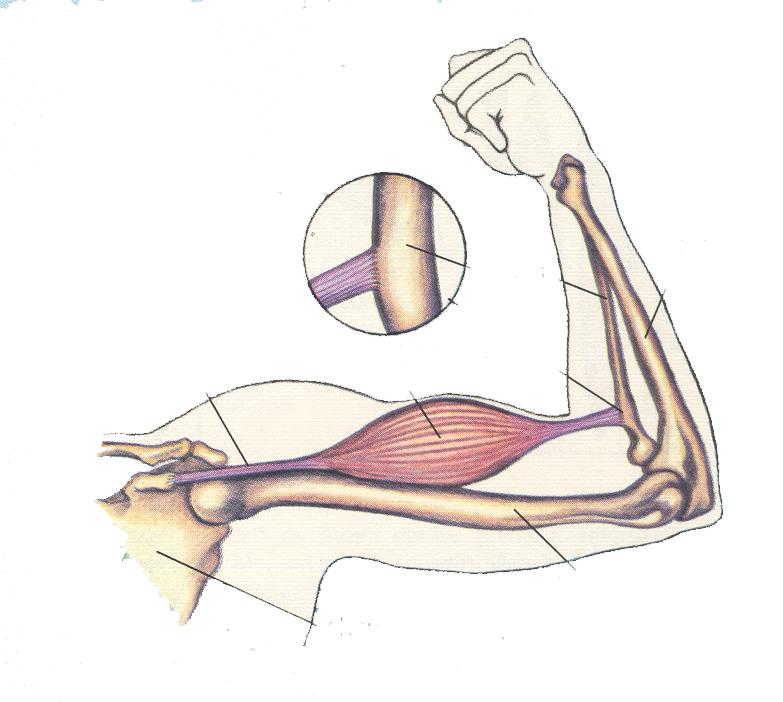 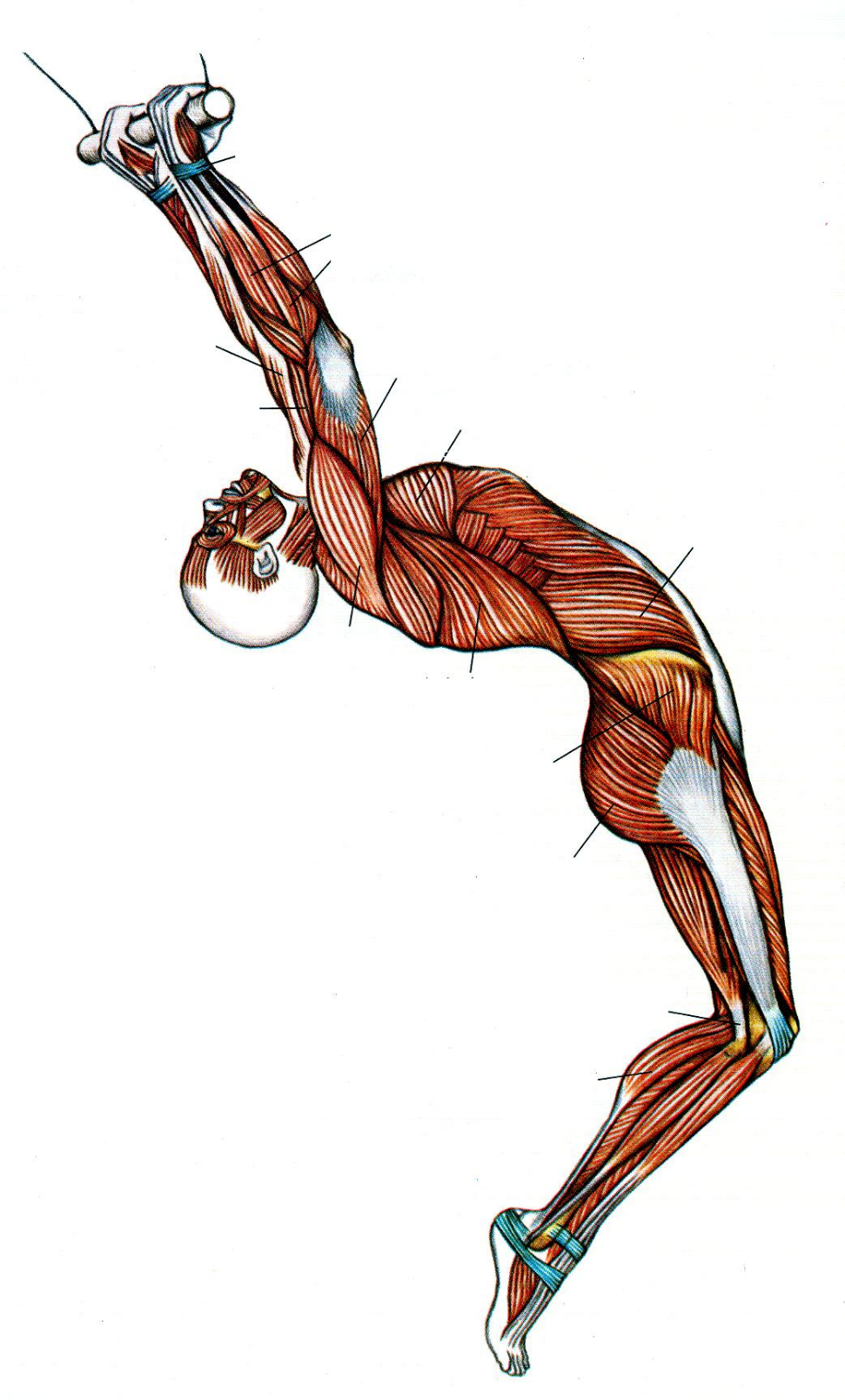 